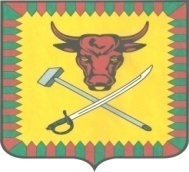 АДМИНИСТРАЦИЯ МУНИЦИПАЛЬНОГО РАЙОНА «ЧИТИНСКИЙ РАЙОН»ПОСТАНОВЛЕНИЕот «_18__»   января 2022 года				        №___«Об отмене постановление от 07.12.2021 года №2470, «О подготовке проекта правил землепользования и застройки сельского поселения «Верх-Читинское» в новой редакции».В целях приведения в соответствии с действующим законодательством, на основании части 5 статьи 31 Градостроительного кодекса Российской Федерации, руководствуясь частью 2 статьи 33 Градостроительного кодекса Российской Федерации, Федеральным законом от 06.10.2003 года №131 –ФЗ «Об общих принципах организации местного самоуправления в Российской Федерации», Уставом муниципального района «Читинский район», администрация муниципального района «Читинский район»;Постановляет:1. Отменить постановление администрации муниципального района «Читинский район» от 07.12.2021 года №2470 «О подготовке проекта правил землепользования и застройки сельского поселения «Верх-Читинское».2. Опубликовать настоящее постановление на официальном сайте администрации муниципального района «Читинский район в информационно-телекоммуникационной сети «Интернет».3. Контроль исполнения настоящего постановления оставляю за собой.Глава муниципального района«Читинский район»                                                    В.Ю. Машуков